REGRAS DO JOGOO jogo “Dos resíduos ao posto do futuro - Kahoot” é constituído por perguntas relacionadas com os temas Resíduos, Combustíveis, Transportes e Mobilidade.A forma de jogar é muito simples, apelativa aos jovens e acessível a qualquer pessoa com um smartphone.Basta clicar no link https://create.kahoot.it/share/dos-residuos-ao-posto-do-futuro/f5971b8c-2707-4d9a-9fc4-7f9746100a54   e “Jogar como convidado”. Alternativamente, o jogador pode inscrever-se para salvar resultados, e, nesse caso, precisa de fazer login.Para entrar no jogo pode ter acesso pelo QR code ou pelo Pin.Para cada pergunta surgem 4 opções, e cada jogador escolhe a que responde corretamente à questão colocada (havendo sempre uma imagem ilustrativa a acompanhar a pergunta).Após cada ronda, o Kahoot apresenta a resposta certa, quais os jogadores que acertaram, e quanto tempo demoraram.No final do jogo aparecem no pódio os três melhores classificados.Divirtam-se a aprender!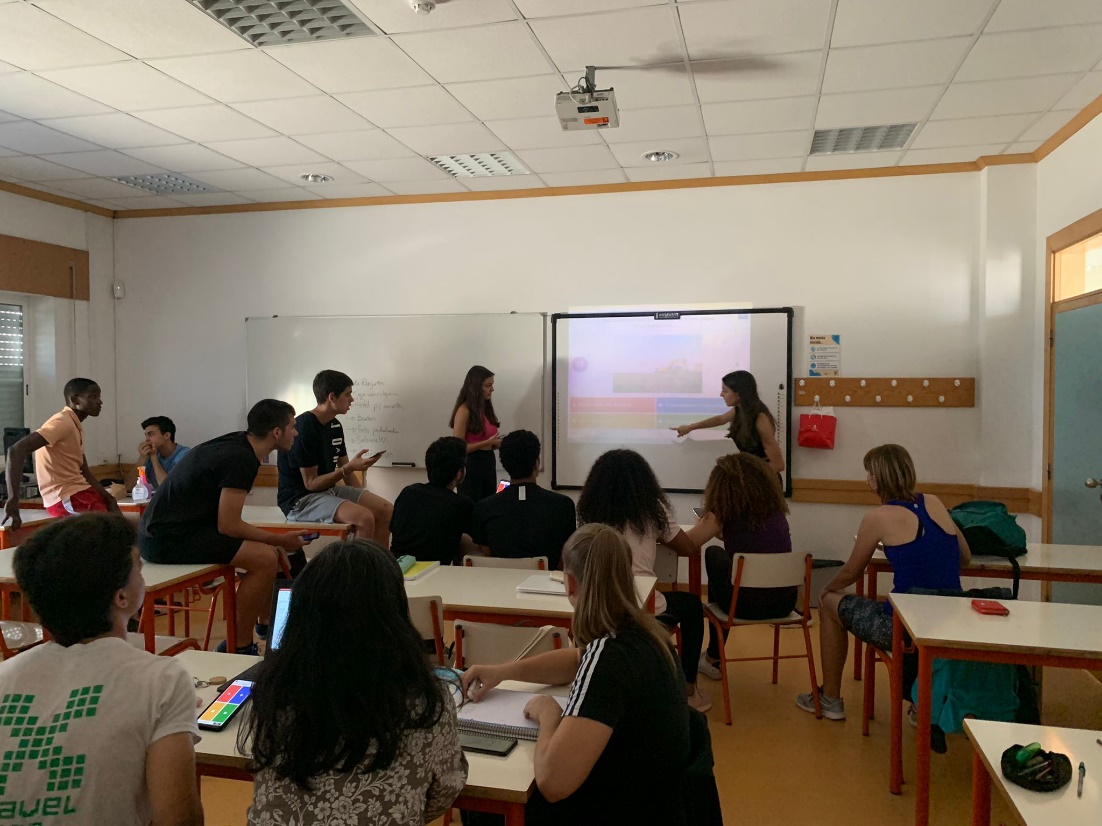 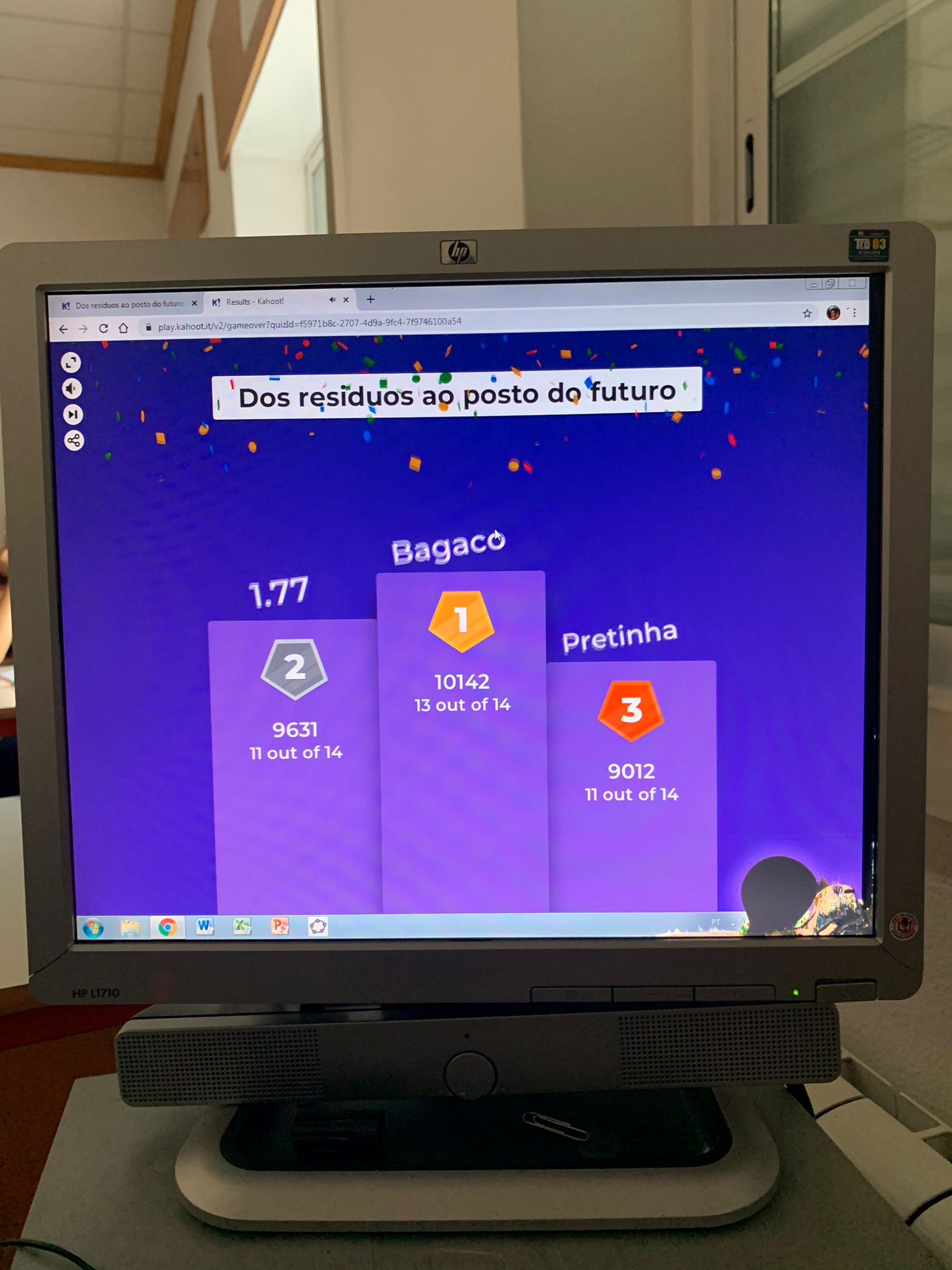 